Муниципальное казённое дошкольное образовательное учреждение детский сад № 1 «Сибирячок» с. Богучаны663430, Красноярский край, Богучанский район,  с. Богучаны, ул. Ленина, 11.тел. 8(39162) 22-365, e-mail: cad1boguo@rambler.ruОТЧЕТ О ПРОВЕДЕННЫХ МЕРОПРИЯТИЯХпо профилактике дорожно-транспортного травматизма воспитанников МКДОУ д/с № 1 «Сибирячок» с. Богучаны  В МКДОУ д/с № 1 «Сибирячок» особое внимание уделяется обучению детей правилам дорожного движения и профилактике дорожно-транспортного травматизма воспитанников.Основными задачами являются:1.​ Совершенствование работы ДОУ и семьи по профилактике дорожно-транспортного травматизма.2.​ Знакомство детей с правилами этичного и безопасного поведения на улице, в транспорте.3.​ Формирование умений самостоятельно пользоваться полученными знаниями, правильно вести себя в экстремальных ситуациях.Наличие и оснащенность помещений по профилактике дорожно-транспортного травматизма и обучению детей правилам дорожного движенияДля развития умений безопасного поведения на улице у дошкольников имеются необходимые атрибуты для проведения игр по отработке практических навыков (дорожные знаки, светофор, нагрудные знаки и т.д.)В каждой возрастной группе оформлены уголки безопасности с учетом возрастных программных требований:​ Наборы игровых транспортных средств;​ Иллюстрации с изображениями транспортных средств;​ Атрибуты к сюжетно-ролевым играм (атрибуты регулировщика);​ Дорожные знаки;​ Дидактические игры по ПДД;​ Иллюстративный, наглядный материал;​ Макеты, строительный материал.В информационных уголках для родителей сменяется:​ Наглядный материал (информационные листы);​ Выставки творческих работ с детьми и совместных детско-родительских работ.Организационно-методическая работаВ группах МКДОУ размещен материал для работы по данной теме:​ Перспективные планы работы по правилам дорожного движения;​ Художественная литература;Дидактические  игры;Наглядный диагностический материал.Демонстрационный и наглядный материал.​ Макет улицы с дорожными знаками;​ Плакаты, картины;​ Переносной электрический макет светофора;​ Конструкторы (строительный);​ Дорожные знаки наглядные и переносные, нагрудные; Атрибуты к сюжетно-ролевым играм: жезл, свистки, фуражки.Совместно с родителями проводятся тематические выставки, праздники, развлечения:​Ежегодный конкурс рисунков «Я и улица моя»;​Выставки рисунков «Улица будущего»; «Наша улица»;Участие родителей в праздниках по профилактике ДДТТ.За 2016-2017 учебный год были проведены следующие мероприятия:Ежегодно проводится анкетирование родителей «Удовлетворенность родителей педагогической деятельностью по профилактике дорожно-транспортного травматизма».По результатам анкетирования уровень и содержание образовательной работы по профилактике дорожно-транспортного травматизма с детьми в дошкольном учреждении в целом удовлетворяет 90% родителей, что является высоким показателем результативности работы коллектива.Справку подготовил старший воспитатель  Н.В. Кузьмищева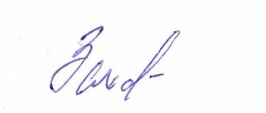 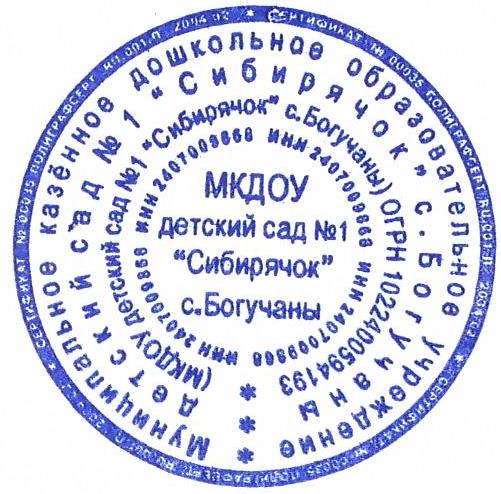 Заведующий МКДОУ д/с № 1 «Сибирячок»                         Г.В.ЗахарченкоИнструктивно-методическая консультация с педагогическими работниками по методике проведения образовательной деятельности  с детьми по ПДД.Изучение ПДД с воспитанниками согласно образовательной программе. В группах обновлены уголки по изучению правил дорожного движения Изготовлены пособия по изучению правил дорожного движения   Проведена консультация для воспитателей «Организация занятий по обучению дошкольников безопасному поведению на улице» Проведена консультация для воспитателей «Методика построения системы работы по изучению правил дорожного движения»   Проведена консультация для воспитателей «Игра как ведущий метод обучения детей безопасному поведению на дорогах». «Методика подготовки занятий в игровой форме». Проведена консультация для воспитателей «Целевые прогулки как форма профилактики детского дорожно-транспортного травматизма» Проведен праздник «Внимание СВЕТОФОР» совместно с сотрудниками ГИБДД  по предупреждению детского дорожно-транспортного травматизма. Анкетирование родителей по обучению детей ПДД и профилактике дорожно-транспортного травматизма Регулярное размещение информации на сайте МКДОУ по основам безопасного поведения на дорогах, пофилактике ДТП. (http://ds1-boguchan.gbu.su/)Выставка детских творческих работ по безопасности дорожного движения «Безопасный путь от дома до детского сада!».Приобретение дидактических игр, пособий, методической литературы по ПДД